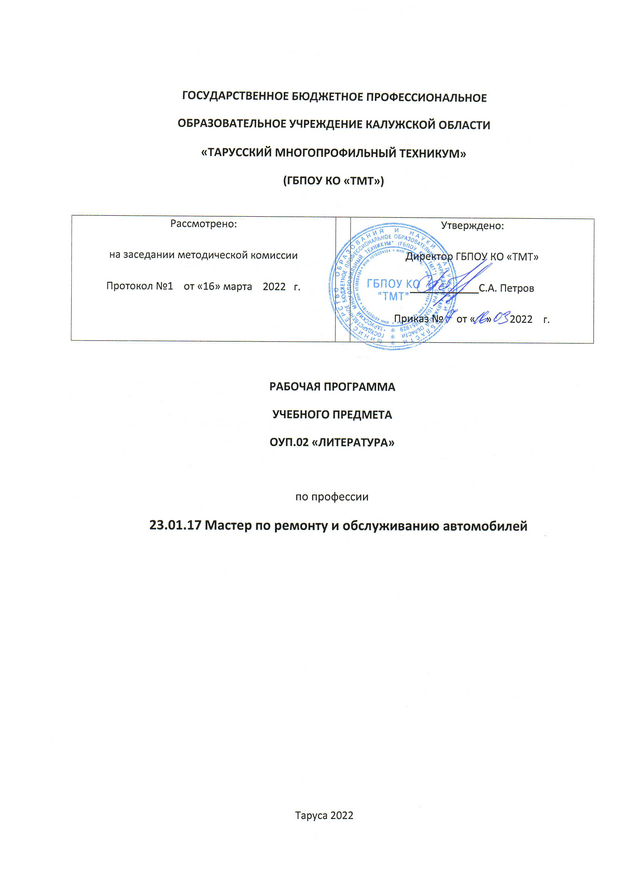 Рабочая программа учебной дисциплины разработана на основе Примерной программы дисциплины ОДБ.02 «Литература» для специальностей среднего профессионального образования (базовый уровень)  по профессии23.01.17 Мастер по ремонту и обслуживанию автомобилейОрганизация-разработчик: ГБПОУ КО «ТМТ»Разработчики: Ванюкова О.И. преподаватель первой категории. СОДЕРЖАНИЕ1. ПАСПОРТ РАБОЧЕЙ ПРОГРАММЫ УЧЕБНОЙ ДИСЦИПЛИНЫ        ОДБ.02 «ЛИТЕРАТУРА»1.1. Область применения программыРабочая программа учебной дисциплины ОУП.02 «Литература» является частью основной профессиональной образовательной программы по профессии  23.01.17 Мастер по ремонту и обслуживанию автомобилей в соответствии с ФГОС .1.2. Место учебной дисциплины в структуре основной профессиональной образовательной программы:Учебная дисциплина ОУП.02 «Литература» относится к циклу общеобразовательных  дисциплин  как общеобразовательная дисциплина базовая.1.3. Цели и задачи учебной дисциплины – требования к результатам освоения учебной дисциплины:В результате изучения учебной дисциплины ОУП.02 «Литература» обучающийся должензнать/понимать:образную природу словесного искусства;содержание изученных литературных произведений;основные факты жизни и творчества писателей-классиков XIX–XX вв.;основные закономерности историко-литературного процесса и черты литературных направлений;основные теоретико-литературные понятия;уметь:воспроизводить содержание литературного произведения;анализировать и интерпретировать художественное произведение, используя сведения по истории и теории литературы (тематика, проблематика, нравственный пафос, система образов, особенности композиции, изобразительно-выразительные средства языка, художественная деталь); анализировать эпизод (сцену) изученного произведения, объяснять его связь с проблематикой произведения;соотносить художественную литературу с общественной жизнью и культурой; раскрывать конкретно-историческое и общечеловеческое содержание изученных литературных произведений; выявлять «сквозные» темы и ключевые проблемы русской литературы; соотносить произведение с литературным направлением эпохи;определять род и жанр произведения;сопоставлять литературные произведения;выявлять авторскую позицию;выразительно читать изученные произведения (или их фрагменты), соблюдая нормы литературного произношения;аргументировано формулировать свое отношение к прочитанному произведению;писать рецензии на прочитанные произведения и сочинения разных жанров на литературные темы;использовать приобретенные знания и умения в практической деятельности и повседневной жизни для:создания связного текста (устного и письменного) на необходимую тему с учетом норм русского литературного языка;участия в диалоге или дискуссии;самостоятельного знакомства с явлениями художественной культуры и оценки их эстетической значимости;определения своего круга чтения и оценки литературных произведений;определения своего круга чтения по русской литературе, понимания и оценки иноязычной русской литературы, формирования культуры межнациональных отношений.1.4. Количество часов на освоение программы учебной дисциплины:максимальной учебной нагрузки обучающегося  175 часов, в том числе:обязательной аудиторной учебной нагрузки обучающегося 117 часов;самостоятельной работы обучающегося 58 часов.2. СТРУКТУРА И СОДЕРЖАНИЕ УЧЕБНОЙ ДИСЦИПЛИНЫ ОДБ.02 «ЛИТЕРАТУРА»2.1.  Объем учебной дисциплины и виды учебной работы2.2. Тематический план и содержание учебной дисциплины ОДБ.02 «Литература»Условия реализации программы учебной дисциплины ОДБ.02 «ЛИТЕРАТУРА»3.1. Требования к минимальному материально-техническому обеспечениюРеализация программы учебной дисциплины требует наличия учебного кабинета литературы.Оборудование учебного кабинета и рабочих мест кабинета литературы:- рабочая доска;- комплекты учебно-методической документации;-наглядные пособия (учебники, опорные конспекты, стенды, словари, справочники, портреты писателей, раздаточный материал).Технические средства обучения:- мультимедийный проектор;-  экран;-  компьютер. 3.2. Информационное обеспечение обучения.Перечень рекомендуемых учебных изданий, Интернет-ресурсов, дополнительной литературы Основные источники:Художественные текстыА.С. Пушкин. Воспоминания в Царском селе Товарищам. Вольность. К Чаадаеву. Деревня. Погасло дневное светило… Кинжал. Узник. Я помню чудное мгновенье…. 19 октября. Пророк. Анчар. В Сибирь. Поэт. Поэту. 19 октября . На холмах Грузии… Дар напрасный, дар случайный… И.И. Пущину. Я вас любил… Моя родословная. Клеветникам  России.. Вновь я посетил… Памятник. Медный всадник. Маленькие трагедии. Арап Петра Великого. Повести Белкина. М.Ю. Лермонтов. Нет, я не Байрон… Парус. Предсказание. Бородино. Смерть поэта. Когда волнуется желтеющая нива… Поэт. И скучно и грустно… Родина. Выхожу один я на дорогу… Пророк. Боярин Орша. Мцыри. Демон. Маскарад. Н.В. Гоголь. Портрет. Нос. Шинель. Мертвые души.Н.А. Некрасов. В дороге. Тройка. Когда из мрака заблужденья… Вчерашний день, часу в шестом… Внимая ужасам войны… Стихи мои, свидетели живые… Поэт и гражданин. Размышления у парадного подъезда. Коробейники. Железная дорога. Мороз – Красный нос. Кому на Руси жить хорошо.И.С. Тургенев. Записки охотника. Отцы и дети. Стихотворения в прозе.А.Н. Островский. Гроза. На всякого мудреца – довольно простоты.. Бесприданница. Н.С. Лесков. Очарованный странник. Левша (Сказ о тульском косом левше и о стальной блохе).Ф.М. Достоевский. Бедные люди. Белые ночи. Преступление и наказание.Л.Н. Толстой. Детство. Отрочество. Юность. Война и мир. А.П. Чехов. Враги. Дуэль. Попрыгунья. Палата № 6. Случай из практики. Мужики. Человек в футляре. Крыжовник. О любви. Ионыч. Вишневый сад.2. Литература конца ХIХ – начала ХХ в.2.1 А.А. Ахматова. Сероглазый король. В Царском селе. Сжала руки под темной вуалью… Песня последней встречи. Прогулка. Проводила друга до передней… Мне голос был… Клятва. Мужество. Реквием.А.А. Блок. Возмездие. Соловьиный сад. Двенадцать. Лирика.В.Я. Брюсов. Юному поэту. Грядущие гунны. Близким. Кинжал. Нам проба. К счастливым. Довольно. Работа. Принцип относительности.И.А. Бунин. Антоновские яблоки. Деревня. Суходол. М. Горький. Макар Чудра. Старуха Изергиль. Челкаш. На дне. Несвоевременные мысли.А.И. Куприн. Олеся. Гранатовый браслет. Суламифь.В.В. Маяковский. Нате. Послушайте. Лиличка. Послушайте! Гимн судье. О дряни. Прозаседавшиеся. Д.С. Мережковский. Парки. Дети ночи. Двойная бездна. Чужбина – родина. Бог. О причинах упадка и о новых течениях современной русской литературы.М. Цветаева. Моим стихам, написанным так рано...Мне нравится, что вы больны не мной... На плече моем на правом... Вот опять окно… Кто создан из камня, кто создан из глины… Расстояния, вёрсты, мили… Маяковскому. Если душа родилась крылатой… Уж сколько их упало в эту бездну... Поэма воздуха. Мой Пушкин.С.А. Есенин. Выткался на озере алый свет зари... Гой ты, Русь, моя родная... Письмо матери. Отговорила роща золотая... Песнь о собаке. Устал я жить в родном краю... Я последний поэт деревни... Мне осталась одна забава... Не жалею, не зову, не плачу... Шаганэ, ты моя, Шаганэ… Ты меня не любишь, не жалеешь... Клен ты мой опавший, клен заледенелый... Мы теперь уходим понемногу… До свиданья, друг мой, до свиданья… Русь Советская. Русь уходящая. Письмо к женщине. Анна Снегина.М. Шолохов. Донские рассказы. Тихий Дон. Судьба человека..Б. Пастернак. Сестра моя – жизнь и сегодня в разливе… Весна. Август. Объяснение. Зимняя ночь. Гамлет. Нобелевская премия. М. Зощенко. Аристократка. Любовь. Счастье. Баня. Нервные люди. Кризис. Обезьяний язык. Воры. Муж. Галоша. Мещане. Операция. Свадьба. И. Ильф, А. Сурков. Бьется в тесной печурке огонь…К. Симонов. Стихи из сб. «Война». С тобой и без тебя… Живые и мертвые (1-я книга).А. Твардовский. Я убит подо Ржевом... В тот день, когда окончилась война… Василий Теркин. За далью – даль.М. Исаковский. Враги сожгли родную хату... Летят перелетные птицы... В лесу прифронтовом. Катюша.А. Солженицын. Один день Ивана Денисовича. Матренин двор. Крохотки.Ю. Бондарев. Горячий снег.В. Васильев. А зори здесь тихие.В. Быков. Сотников. Знак беды.В. Шукшин. Чудик. Обида. Крепкий мужик. Верую. Мастер. Калина красная.В. Распутин. Прощание с Матерой. Нежданно-негаданно.Т. Толстая. Рассказы.Ю. Домбровский. Факультет ненужных вещей.С. Довлатов. Чемодан.Н. Рубцов. Подорожник.Д. Самойлов. Голоса за холмами.А. Вампилов. Утиная охота. Провинциальные анекдоты.Учебники и учебные пособия1.Литература. 11 класс. Учебник в 2 ч.  Под ред. Журавлева В.П. М., Изд.: Просвещение, 2012 г. Ч.1 - 399с.; Ч.2 - 455с.2.Самойлова Е., Бирюкова С., Критарова Ж.Учебник. Литература. 11 класс.Ч1.Ч2. М., Изд.: Дрофа, 2010 г. -365с.3. Курдюмова Т.Ф. Литература. 11 класс.Ч1.Ч2. М., Изд.: Дрофа, 2010 г.-312с.Дополнительные источники1. Агеносов В.В. и др. Русская литература ХХ в. (ч. 1, 2). 11кл. – М., Изд.: Дрофа, 2005г.-320с.2.История русской литературы XIX в., 1800–1830 гг. / Под ред. В.Н. Аношкиной и С.М. Петрова. – М., Изд.: Оникс, 2000г.-520с.3.История русской литературы ХI–XIX вв. / Под ред. В.И. Коровина, Н.И. Якушина. – М., Изд.: Русское слово, 2001г.- 400с.4.История русской литературы ХIХ в. / Под ред. В.Н. Аношкина, Л.Д. Громова. – М., Изд.: Аспект Пресс, 2002г. – 592с.5. Кожинов В. Пророк в своем Отечестве. – М., Изд.: Алгоритм, 2002г.-88с.6. Лебедев Ю.В. Русская литература XIX в. (ч. 1, 2). 10 кл. – М., Изд.: Просвещение, 2003г.-340с.7. Леденев А. М. Горький. На дне: Анализ текста.- М., Изд.: Дрофа, 2003г.-128с. 8.Литературные манифесты от символизма до наших дней. – М., Изд.: Согласие, 2000г.-133с.9. Литература (ч. 1, 2). 11 кл. / Программа под ред. В.Г. Маранцман. – М., Изд.: Просвещение,2002г.-122с.10. Михайлов А. Жизнь В. Маяковского. – М., Изд.: Центрполиграф, 2003г.-202с.11. Михайлов О. Жизнь Бунина. – М., Изд.: Центрполиграф, 2002г.-206с..12. Маранцман В.Г. и д. Литературе. Программа (ч. 1, 2). 10 кл. – М., Изд.: Просвещение, 2005г.-120с.13. Мусатов В.В. История русской литературы первой половины ХХ в.  – М., Изд. центр Академия, 2001г.- 310 с.14. Набоков В. Лекции по русской литературе. – М., Изд.: Правда, 2001г.-338с.15. Обернихина Г.А., Антонова А.Г., Вольнова И.Л. и др. Литература. Русская литература XIX в. (ч. 1, 2, 3). 10 кл. / Программа под ред. Обернихиной Г.А. – М., 2005.16. Русская литература XIX в. (ч. 1, 2 ). 10 кл. – М., Изд.: Дрофа, 2005.- 321с.17. Русская литература XIX в. Учебник-практикум (ч. 1, 2, 3). 11 кл./ Под ред. Ю.И. Лысого. – М., Изд.: Мнемозина, 2003г.-30с.18. Русская литература ХХ в. (ч. 1, 2). 11 кл. / Под ред. В.П. Журавлева.- Изд.: Просвещение, 2003г.-399с.19. Русская литература XIX в. (ч. 1, 2, 3). 10 кл. / Программа под ред. Обернихиной Г.А. – М., 2005.20. Русская литература ХХ в. / Под ред. А.Г. Андреевой. – М., Изд. Высщая школа, 2002г.-321с.21. Русская литература XIX в. (ч. 1, 2, 3). 10 кл. / Под ред. Ионина Г.Н.  – М., Изд.: Просвещение,  2001г.-320с.22. Смирнова Л.Н. Русская литература конца ХIХ – начала ХХ в. – М., Изд.: Просвещение, 2001г.-390с.23. Соколов А.Г. История русской литературы XIX–XX века. – М., Изд. центр Академия, 2000.–  432 с.24. Страхова Л. Д. А. А. Ахматова. Стихотворения. Анализ текста.- М.: Дрофа, 2003г.- 128с. 25. Тимина С.И. Русская проза конца ХХ в. – М., Изд.: Академия, 2001г.-312с.4. Контроль и оценка результатов освоения учебной дисциплиныКонтроль и оценка результатов освоения учебной дисциплины осуществляется преподавателем в процессе проведения аудиторных  занятий, а также выполнения обучающимися индивидуальных и групповых заданий, контрольных и самостоятельных проверочных работ.1.ПАСПОРТ  РАБОЧЕЙ ПРОГРАММЫ УЧЕБНОЙ ДИСЦИПЛИНЫ ОДБ.02 «ЛИТЕРАТУРА»2.СТРУКТУРА И СОДЕРЖАНИЕ УЧЕБНОЙ ДИСЦИПЛИНЫ ОДБ.02 «ЛИТЕРАТУРА»3.Условия реализации программы учебной дисциплины ОДБ.02 «ЛИТЕРАТУРА»4.Контроль и оценка результатов освоения учебной дисциплины ОДБ.02 «ЛИТЕРАТУРА»Вид учебной работыОбъем часовМаксимальная учебная нагрузка (всего)175Обязательная аудиторная учебная нагрузка (всего) 117в том числе:практические занятия67Самостоятельная работа обучающегося (всего)58Итоговая аттестация в форме дифференцированного зачета                                                         2Наименование разделов и темСодержание учебного материала, практические занятия, самостоятельная работа обучающихсяОбъем часовУровень освоения1234Раздел 1.  Русская литература I пол. 19 века.18Тема 1.1. Введение.А.С. ПушкинСодержание учебного материала2Тема 1.1. Введение.А.С. ПушкинИсторико-культурный процесс и периодизация русской литературы. А.С. Пушкин. Жизненный и творческий путь, основные темы и мотивы лирики Стихотворения: «Погасло дневное светило», «...Вновь я посетил...», «К морю»; «Редеет облаков летучая гряда», «Вольность», «Деревня», «Пророк»,  «Поэту», «Пора, мой друг, пора! покоя сердце просит…».  Философское начало в ранней лирике. Гражданские, политические и патриотические мотивы. Тема поэта и поэзии. Лирика любви и дружбы. Философская лирика. Поэма «Медный всадник». Проблема личности и государства в поэме. Образ стихии. Образ Евгения и проблема индивидуального бунта. Образ Петра. Своеобразие жанра и композиции произведения. Развитие реализма в творчестве Пушкина.22Тема 1.1. Введение.А.С. ПушкинПрактические занятия:4Тема 1.1. Введение.А.С. ПушкинПрактическое занятие № 1. Чтение и анализ стихов поэта.2Тема 1.1. Введение.А.С. ПушкинПрактическое занятие № 2. Чтение и анализ глав из «Медного всадника».2Тема 1.1. Введение.А.С. ПушкинСамостоятельная работа обучающихся: Презентация о жизни и творчестве Пушкина (работа в микрогруппах). Домашнее задание: Заучивание одного из стихотворений по выбору. 4Тема 1.2.М.Ю. ЛермонтовСодержание учебного материала2Тема 1.2.М.Ю. ЛермонтовЖизнь и творчество. Основные мотивы лирики. Стихотворения: «Поэт», «Молитва», «Дума», «Как часто пестрою толпою…», «Выхожу один я на дорогу…», «Сон», «Родина», «Пророк», «К портрету», «Силуэт», «Нет, я не Байрон, я другой…». Поэтический мир  Лермонтова. Высокое предназначение личности и ее реальное бессилие, — сквозная тема лирики Лермонтова. Утверждение героического типа личности. Любовь к Родине, народу, природе. Поэма «Демон» как романтическая поэма. Противоречивость центрального образа произведения. Смысл финала поэмы, ее философское звучание.22Тема 1.2.М.Ю. ЛермонтовПрактические занятия:4Тема 1.2.М.Ю. ЛермонтовПрактическое занятие № 3. Чтение и анализ стихов по плану.  2Тема 1.2.М.Ю. ЛермонтовПрактическое занятие № 4. Чтение и анализ глав из поэмы «Демон».2Тема 1.2.М.Ю. ЛермонтовСамостоятельная работа обучающихся: Заучивание одного из стихотворений по выбору. Мини-сочинение на тему «Мой Лермонтов».Домашнее задание: Повторение лекционного материал.  4Тема 1.3.Н.В. ГогольСодержание учебного материала2Тема 1.3.Н.В. ГогольБиография. «Петербургские повести». Композиция. Сюжет. Герои. Идейный замысел. Мотивы личного и социального разочарования.«Мёртвые души». Приемы комического в повести. История создания книги. Авторская позиция.22Тема 1.3.Н.В. ГогольПрактические занятия:4Тема 1.3.Н.В. ГогольПрактическое занятие № 5. Чтение и анализ «Петербургских повестей».2Тема 1.3.Н.В. ГогольПрактическое занятие № 6. Чтение и анализ поэмы «Мёртвые души».2Тема 1.3.Н.В. ГогольСамостоятельная работа обучающихся: Чтение и пересказ глав повести «Мёртвые души». Домашнее задание: Конспект статьи учебника «Приемы комического в повести»4Раздел 2. Русская литература II пол.19в.    42Тема 2.1.А.Н.ОстровскийСодержание учебного материала2Тема 2.1.А.Н.ОстровскийБиография. «Гроза». Самобытность замысла, оригинальность основного характера, сила трагической развязки в судьбе героев драмы.Образ Катерины — воплощение лучших качеств женской натуры.Символика грозы.«Бесприданница». Трагическая значимость названия. Тема гибели красоты при столкновении с миром корысти. Характеры «хозяев жизни». Экранизация драмы А.Островского «Бесприданница».А. Н. Островский – создатель русского театра XIX века22Тема 2.1.А.Н.ОстровскийПрактические занятия:2Тема 2.1.А.Н.ОстровскийПрактическое занятие № 7. Чтение по ролям и анализ глав драмы «Гроза».2Тема 2.1.А.Н.ОстровскийСамостоятельная работа обучающихся: Мини-сочинение на одну из предложенных тем: «Быт и нравы тёмного царства», «Образ Катерины», «Гибельность красоты в мире корысти». Просмотр и план  пересказа фильма «Бесприданница».4Тема 2.2.И.С. ТургеневСодержание учебного материала 2Тема 2.2.И.С. ТургеневЖизнь и творчества. «Записки охотника». Гуманистическая направленность. Романы И.С. Тургенева-летопись русской общественной жизни. «Отцы и дети». Отражение в романе общественно-политической борьбы в России в 60-70 - е годы XIX в. Смысл названия романа. «Отцы и дети». Евгений Базаров - герой времени, его поединок с аристократами в романе. Нигилизм как знамение времени и болезнь переходных эпох. Нравственная проблематика романа.22Тема 2.2.И.С. ТургеневПрактические занятия:4Тема 2.2.И.С. ТургеневПрактическое занятие № 8. Чтение и анализ глав из «Отцов и детей».2Тема 2.2.И.С. ТургеневПрактическое занятие № 9.  Чтение и анализ глав из «Отцов и детей».2Тема 2.2.И.С. ТургеневСамостоятельная работа обучающихся:Сообщения о стихах в прозе. Сочинение на тему «Любовь и дружба в жизни Базарова».Домашнее задание:  Повторение лекционного материала. 4Тема 2.3.Н.А. НекрасовСодержание учебного материала2Тема 2.3.Н.А. НекрасовОчерк жизни и творчества. Стихотворения: «Крестьянские дети», «Железная дорога», «На Волге». Народ в лирике Некрасова. Поэт о судьбе русской поэзии. Стихотворения «Поэт и гражданин», «Элегия», «Поэзия сердца». Поэма «Кому на Руси жить хорошо». Замысел поэмы. Жанр и композиция поэмы-эпопеи. Мастерство Некрасова в изображении народной жизни. Многообразие крестьянских типов. 2    22      2Тема 2.3.Н.А. НекрасовПрактические занятия:2Тема 2.3.Н.А. НекрасовПрактическое занятие № 10. Чтение и анализ глав поэмы «Кому на Руси жить хорошо». 2Тема 2.3.Н.А. НекрасовСамостоятельная работа обучающихся: Чтение и письменный  анализ поэмы «Русские женщины» по предложенному плану.Домашнее задание: Заучивание отрывка из поэмы объёмом 100 слов. 2Тема 2.4.Н.С. ЛесковСодержание учебного материала2Тема 2.4.Н.С. ЛесковОчерк жизни и творчества. Рассказ «Тупейный художник». Образ главного героя. Повесть «Очарованный странник».Особенности сюжета повести. Тема дороги и изображение этапов духовного пути личности.  Концепция народного характера. Образ Ивана Флягина. Тема трагической судьбы талантливого русского человека. 22Тема 2.4.Н.С. ЛесковПрактические занятия:2Тема 2.4.Н.С. ЛесковПрактическое занятие № 11. Чтение и анализ повести. Письменная характеристика главного героя. 2Тема 2.4.Н.С. ЛесковСамостоятельная работа обучающихся: Отзыв о повести «Очарованный странник».2Тема 2.5.Ф.М. ДостоевскийСодержание учебного материала4Тема 2.5.Ф.М. ДостоевскийБиография. Особенности романов Достоевского. «Преступление и наказание» Своеобразие жанра. Отображение русской действительности в романе. Социальная и нравственно-философская проблематика романа. Теория «сильной личности» и ее опровержение в романе. Тайны внутреннего мира человека. Драматичность характера и судьбы Родиона. Страдание и очищение в романе. Символические образы в романе. Роль пейзажа. Своеобразие воплощения авторской позиции в романе.2222Тема 2.5.Ф.М. ДостоевскийПрактические занятия:4Тема 2.5.Ф.М. ДостоевскийПрактическое занятие № 12. Составление хронологической таблицы жизни и творчества писателя. Чтение и анализ глав романа «Преступление и наказание».2Тема 2.5.Ф.М. ДостоевскийПрактическое занятие № 13. Чтение и анализ глав романа «Преступление и наказание».2Тема 2.5.Ф.М. ДостоевскийСамостоятельная работа обучающихся: Сообщения о других романах писателя. Домашнее задание: Повторение лекционного материала. Чтение статьи учебника «Теория Раскольникова».4Тема 2.6.Л.Н. ТолстойСодержание учебного материала4Тема 2.6.Л.Н. Толстой Жизненный и творческий путь. Духовные искания писателя.«Севастопольские рассказы». Проблема истинного и ложного патриотизма в рассказах. Обличение жестокости войны.Роман-эпопея «Война и мир». Жанровое своеобразие романа. Особенности композиционной структуры романа. Психологизм, «диалектика души». Соединение в романе идеи личного и всеобщего. Духовные искания любимых героев Толстого. Авторский идеал семьи. «Мысль народная» в романе. Проблема народа и личности. Картины войны 1812 года. Светское общество в изображении Толстого. 2222Тема 2.6.Л.Н. ТолстойПрактические занятия:6Тема 2.6.Л.Н. ТолстойПрактическое занятие № 14. Чтение и анализ «Севастопольских рассказов». 2Тема 2.6.Л.Н. ТолстойПрактическое занятие № 15. Чтение и анализ глав романа «Война и мир».2Тема 2.6.Л.Н. ТолстойПрактическое занятие № 16. Чтение и анализ глав романа «Война и мир».2Тема 2.6.Л.Н. ТолстойСамостоятельная работа обучающихся: Сочинение на тему «Нравственная красота человека». Домашнее задание: Повторение лекционного материала. Чтение статьи учебника «В чём истинная красота человека». 4Тема 2.7.А.П. ЧеховСодержание учебного материала2Тема 2.7.А.П. ЧеховБиография. Рассказы: «Студент», «Ионыч», «Человек в футляре», «Крыжовник», «О любви». Художественное совершенство рассказов А. П. Чехова.  Драматургия Чехова. «Вишневый сад» – вершина драматургии Чехова. Своеобразие жанра. Жизненная беспомощность героев пьесы. 22Тема 2.7.А.П. ЧеховПрактические занятия:4Тема 2.7.А.П. ЧеховПрактическое занятие № 17. Чтение и анализ рассказов: «Студент», «Ионыч», «Человек в футляре».2Тема 2.7.А.П. ЧеховПрактическое занятие № 18. Чтение и анализ глав комедии «Вишнёвый сад».2Тема 2.7.А.П. ЧеховСамостоятельная работа обучающихся: Конспект статьи учебника «Новаторство Чехова-драматурга».Домашнее задание: Повторение лекционного материала. 2Раздел 3.  Русская литература начала 20 века28Тема 3.1.Введение. Литература на рубеже веков.Содержание учебного материала2Тема 3.1.Введение. Литература на рубеже веков.Эпоха войн и революций. Новаторство литературы начала XX века. Многообразие литературных направлений начала XX века. Философичность лирики Бунина. Очерк жизни и творчества. Рассказы: «Митина любовь», «Тёмные аллеи». Тонкость восприятия психологии человека и мира природы.А.И. Куприн.  Очерк жизни и творчества. «Гранатовый браслет»: смысл спора о сильной, бескорыстной любви.22Тема 3.1.Введение. Литература на рубеже веков.Практические занятия:4Тема 3.1.Введение. Литература на рубеже веков.Практическое занятие № 19.  Составление письменного рассказа «Литература на рубеже веков». Чтение и анализ рассказа «Митина любовь».2Тема 3.1.Введение. Литература на рубеже веков.Практическое занятие № 20. Чтение и анализ повести Куприна А.И.  «Олеся».2Тема 3.1.Введение. Литература на рубеже веков.Самостоятельная работа обучающихся:Презентации о жизни и творчестве Бунина и Куприна (работа в микрогруппах).Домашнее задание:  Повторение лекционного материала.2Тема 3.2.А.М. ГорькийСодержание учебного материала2Тема 3.2.А.М. ГорькийБиография. Ранние рассказы: «Челкаш», «Старуха Изергиль», «Макар Чудра». Тематика и проблематика романтического творчества Горького. Поэтизация гордых и сильных людей. Авторская позиция и способ ее воплощения.«На дне». Изображение правды жизни в пьесе и ее философский смысл. Герои пьесы. Спор о назначении человека. Новаторство Горького – драматурга. 22Тема 3.2.А.М. ГорькийПрактические занятия:4Тема 3.2.А.М. ГорькийПрактическое занятие № 1. Составление плана и рассказа о жизни писателя. Чтение и анализ ранних рассказов.2Тема 3.2.А.М. ГорькийПрактическое занятие № 22. Чтение и анализ пьесы «На дне». Составление плана рассказа  «Образ Луки».2Тема 3.2.А.М. ГорькийСамостоятельная работа обучающихся: Задание по выбору: реферат на одну из тем: «Новаторство Горького – драматурга», «Горький и МХАТ», «Горький – романист», составление сравнительной характеристики Данко и Ларры.2Тема 3.3.Поэзия начала 20 векаСодержание учебного материала4Тема 3.3.Поэзия начала 20 века«Серебряный век» как своеобразный «русский ренессанс». Н.С. Гумилев. Стихотворения: «Жираф», «Волшебная скрипка», «Заблудившийся трамвай». Героизация действительности в поэзии Гумилева, романтическая традиция в его лирике. А.А. Блок. Стихотворения: «Вхожу я в темные храмы», «Незнакомка», «Коршун», «Россия», «Ночь, улица, фонарь, аптека…»; «На железной дороге», «Река раскинулась. Течет…». Тема исторического прошлого в лирике Блока. Тема родины, тревога за судьбу России.Поэма «Двенадцать». Сюжет поэмы и ее герои. Борьба миров. Изображение «мирового пожара», неоднозначность финала. Композиция, лексика, ритмика, интонационное разнообразие поэмы.В.В. Маяковский. Стихотворения: «А вы могли бы?», «Нате!», «Послушайте!», «Разговор с фининспектором о поэзии», «Письмо товарищу Кострову из Парижа о сущности любви», «Прозаседавшиеся», «Лиличка!», «Люблю». Сатира Маяковского. Обличение мещанства и «новообращенных».22Тема 3.3.Поэзия начала 20 векаС.А. Есенин. Стихотворения: «Гой ты, Русь моя родная!», «Письмо матери», «Не бродить, не мять в кустах багряных…», «Спит ковыль. Равнина дорогая…», «Письмо к женщине», «Я покинул родимый дом…», «Не жалею, не зову, не плачу…», «Мы теперь уходим понемногу…», «Русь Советская», «Шаганэ, ты моя, Шаганэ…». Поэма «Анна22Тема 3.3.Поэзия начала 20 векаСнегина». Поэтизация русской природы, русской деревни, развитие темы родины как выражение любви к России. Художественное своеобразие творчества Есенина.М.И. Цветаева. Стихотворения: «Моим стихам, написанным так рано…», «Стихи к Блоку», «Кто создан из камня, кто создан из глины…», «Тоска по родине! Давно…». Основные темы творчества Цветаевой. Конфликт быта и бытия, времени и вечности. Поэзия как напряженный монолог-исповедь. Своеобразие стиля поэтессы.Тема 3.3.Поэзия начала 20 векаПрактические занятия:4Тема 3.3.Поэзия начала 20 векаПрактическое занятие № 23. Чтение и анализ стихов А.А. Блока. Составление плана и рассказа о поэме «Двенадцать».2Тема 3.3.Поэзия начала 20 векаПрактическое занятие № 24. Чтение и анализ стихов В.В. Маяковского. Чтение и анализ стихов Есенина и Цветаевой.2Тема 3.3.Поэзия начала 20 векаСамостоятельная работа обучающихся:Заучивание двух стихотворений поэтов-серебряников по выбору.2Тема 3.4.Литература 20-30 –х годовСодержание учебного материала2Тема 3.4.Литература 20-30 –х годовХарактеристика литературного процесса 20-х годов.  Сатирическое изображение эпохи в рассказах М. Зощенко,М.А. Шолохов. «Донские рассказы». Глубина реалистических обобщений. Трагический пафос «Донских рассказов». Поэтика раннего творчества М. Шолохова.«Тихий Дон». Роман-эпопея о судьбах русского народа и казачества в годы Гражданской войны. Своеобразие жанра. Особенности композиции. Столкновение старого и нового мира в романе. Мастерство психологического анализа. Образ Григория Мелехова. 22Тема 3.4.Литература 20-30 –х годовПрактические занятия:4Тема 3.4.Литература 20-30 –х годовПрактическое занятие № 25. Чтение и анализ рассказов М. Зощенко.2Тема 3.4.Литература 20-30 –х годовПрактическое занятие № 26. Чтение и анализ рассказов «Чужая кровь» и «Родинка».2Тема 3.4.Литература 20-30 –х годовСамостоятельная работа обучающихся: Сообщения  на тему: «Роман-эпопея «Тихий Дон». Домашнее задание:  Повторение лекционного материала.2Тема 3.5.Литература русского ЗарубежьяСодержание учебного материала2Тема 3.5.Литература русского ЗарубежьяРусское литературное Зарубежье 20-50-х  годов (обзор). З. Гиппиус и Д. Мережковский, К. Бальмонт, Г. Иванов, Саша Чёрный, И. Бунин, В. Набоков, В. Некрасов, И. Бродский, Н. Заболоцкий.Тема Родины в стихах. Мотивы обездоленности и обречённости. Тематика и проблематика творчества. Традиции и новаторство. Духовная ценность и обаяние творчества писателей русского Зарубежья. 22Тема 3.5.Литература русского ЗарубежьяСамостоятельная работа обучающихся:Сообщения на темы: «З. Гиппиус и Д. Мережковский», «Эмиграция К. Бальмонта», «Русская эмиграция второй волны». Домашнее задание:  Анализ понравившегося стиха по плану.2Раздел 4. Литература о Великой Отечественной войне14Тема 4.1.Поэзия и публицистика в годы войныСодержание учебного материала2Тема 4.1.Поэзия и публицистика в годы войныДеятели литературы и искусства на защите Отечества. Лирический герой в стихах поэтов-фронтовиков: О. Берггольц, К. Симонова, А. Твардовского, А. Суркова, М. Исаковского,  М. Джалиля, С. Орлова. Образ Родины. Особенности поэзии, предназначение поэта в трудную для страны пору.Публицистика военных лет: М. Шолохов, И. Эренбург, А. Толстой.22Тема 4.1.Поэзия и публицистика в годы войныПрактические занятия:2Тема 4.1.Поэзия и публицистика в годы войныПрактическое занятие № 27. Чтение и анализ стихов по плану. Составление рассказа о статье К. Симонова «Наука ненависти».2Тема 4.1.Поэзия и публицистика в годы войныСамостоятельная работа обучающихся: Сообщения о жизни и творчестве М. Джалиля и А. Толстого.Домашнее задание:  Выразительное чтение трёх понравившихся стихотворений. 2Тема 4.2.Проза о ВОВСодержание учебного материала2Тема 4.2.Проза о ВОВЧеловек на войне, правда о нем. Реалии и романтика в описании войны. Василь Быков. Жизнь и творчество писателя.	 «Альпийская баллада». Проблема нравственного выбора в экстремальных условиях.М.А. Шолохов «Судьба человека». Новаторство в изображении главного героя. Тема бесчеловечности войны и красоты человеческой души.  2       2Тема 4.2.Проза о ВОВПрактические занятия:4Тема 4.2.Проза о ВОВПрактическое занятие № 28. Чтение и анализ повести «Сотников». Сочинение-рассуждение «В чём героизм Сотникова».2Тема 4.2.Проза о ВОВПрактическое занятие № 29. Чтение и анализ рассказа «Судьба человека». Мини-сочинение «Образ А. Соколова».2Тема 4.2.Проза о ВОВСамостоятельная работа обучающихся: Чтение и план  пересказа повести «Альпийская баллада». Домашнее задание:  Просмотр фильма «А зори здесь тихие». 2Тема 4.3.Литература первых послевоенных летСодержание учебного материала2Тема 4.3.Литература первых послевоенных летА.А.Ахматова. Жизненный и творческий путь. Стихотворения: «Сероглазый король», «Песня последней встречи», «Мне ни к чему одические рати», «Сжала руки под темной вуалью…», «Не с теми я, кто бросил земли», «Родная земля», «Мне голос был», «Клятва», «Мужество». Поэма «Реквием». Исторический масштаб, трагизм жизни и судьбы лирической героини и поэтессы. Своеобразие лирики Ахматовой.Б.Л. Пастернак. Биография. Стихотворения: «Про эти стихи», «Определение поэзии», «Гамлет», «Быть знаменитым некрасиво», «Во всем мне хочется дойти до самой сути…», «Зимняя ночь», «Нобелевская премия». Философичность лирики. Тема пути – ведущая в поэзии Пастернака. 22Тема 4.3.Литература первых послевоенных летПрактические занятия:2Тема 4.3.Литература первых послевоенных летПрактическое занятие № 30. Чтение и анализ поэмы «Реквием». Письменный анализ стихотворения «Мужество». Чтение и анализ стихов Пастернака.2Тема 4.3.Литература первых послевоенных летСамостоятельная работа обучающихся: Сообщения о жизни и творчестве А. Твардовского. Домашнее задание:  Повторение лекционного материала.Чтение поэмы Твардовского «По праву памяти».2Раздел 5.  Русская литература II пол. 20в.13Тема 5.1.Литература 50-80-х годовСодержание учебного материала2Тема 5.1.Литература 50-80-х годовИзменения в общественной и культурной жизни страны. Новые тенденции в литературе. А.Солженицын. Очерк жизни и творчества. «Один день Ивана Денисовича». Человеческие образы и судьбы. «Деревенская» проза. Изображение жизни крестьянства; глубина и цельность духовного мира человека, кровно связанного с землей – кормилицей. В. Шукшин. Сведения из биографии. «Калина красная». Экранизация повести.22Тема 5.1.Литература 50-80-х годовПрактические занятия:2Тема 5.1.Литература 50-80-х годовПрактическое занятие № 31. Просмотр и обсуждение отрывков из фильма «Калина красная».2Тема 5.1.Литература 50-80-х годовСамостоятельная работа обучающихся:Просмотр фильма «Последний бой  майора Пугачёва» и составление плана пересказа содержания фильма.Домашнее задание: Чтение романа Бондарева «Горячий снег». 4Тема 5.2.Поэзия 60-х годовСодержание учебного материала2Тема 5.2.Поэзия 60-х годовПоиски нового поэтического языка, формы, жанра в поэзии Б.Ахмадуллиной, Р.Рождественского, А.Вознесенского, Е.Евтушенко, Б.Окуджавы и др. Развитие традиций русской классики в поэзии Н.Рубцова,  И.Бродского. Авторская песня.22Тема 5.2.Поэзия 60-х годовПрактические занятия:2Тема 5.2.Поэзия 60-х годовПрактическое занятие № 32. Чтение и анализ стихов Р. Рождественского, Е.Евтушенко, А. Вознесенского. Прослушивание и обсуждение песен на стихи А. Галича, Ю. Визбора, Б. Окуджавы.2Тема 5.2.Поэзия 60-х годовСамостоятельная работа обучающихся: Сообщения на темы: «Жизнь и творчество Н. Рубцова», «Многонациональность советской литературы». Домашнее задание: Заучивание стихотворения на выбор.2Тема 5.3.Литература последних десятилетийСодержание учебного материала2Тема 5.3.Литература последних десятилетийОбзор произведений, опубликованных в последние годы в журналах и отдельными изданиями. Споры о путях развития культуры. Позиция современных журналов.В.С. Высоцкий. Жизнь и творчество. Особенности стихов и песен.Ю. Друнина. Жизненный путь. Лирика и стихи о войне.А. Дементьев. Современная авторская песня.22Тема 5.3.Литература последних десятилетийПрактические занятия:3Тема 5.3.Литература последних десятилетийПрактическое занятие № 33. Чтение и анализ стихов В. Высоцкого. Чтение и анализ стихов Ю. Друниной. 2Тема 5.3.Литература последних десятилетийПрактическое занятие № 34. Прослушивание и обсуждение песен на стихи А.Дементьева.1Тема 5.3.Литература последних десятилетийСамостоятельная работа обучающихся:Презентация «Актёр В. Высоцкий» (работа в группах).2Дифференцированный зачётДифференцированный зачёт2ИтогоИтого175Результаты обучения(освоенные умения, усвоенные знания)Формы и методы контроля и оценки результатов обучения 1. Знание основных периодов литературы, понятий и терминов теории литературы. Текущий контроль: индивидуальный опрос в ходе аудиторных занятий, оценка.2. Знание содержания литературных произведений.Текущий контроль: индивидуальный опрос в ходе аудиторных занятий, оценка.3. Знание основных этапов жизни и творчества писателей и поэтов.Текущий контроль: фронтальный опрос в ходе аудиторных занятий, тестирование.4. Знание особенностей литературных течений и направлений.Текущий контроль: индивидуальный опрос в ходе аудиторных занятий, оценка.5. Знание основных закономерностей историко-литературного процесса.Текущий контроль: фронтальный опрос в ходе аудиторных занятий.6. Знание содержания работ литературных критиков.Текущий контроль: фронтальный опрос в ходе аудиторных занятий, оценка.7. Умение воспроизводить содержание литературного произведения.Наблюдение в ходе самостоятельной работы и оценка выполнения проверочного задания.8. Умение анализировать и интерпретировать художественное произведение, используя сведения по истории и теории литературы .Наблюдение в ходе практического занятия и оценка выполнения практического задания.9. Умение определять род и жанр произведения, сопоставлять литературные произведения.Наблюдение в ходе практического занятия и оценка выполнения практического задания.10. Умение сопоставлять литературные произведения; выявлять авторскую позицию;Наблюдение в ходе практического занятия и оценка выполнения практического задания.11. Умение выразительно читать изученные произведения, аргументированоформулировать свое отношение к прочитанному.Наблюдение в ходе практического занятия и оценка выполнения практического задания.12.Умение соотносить художественную литературу с общественной жизнью и культурой.Оценка решения ситуационных задач13. Умение писать рецензии на прочитанные произведения и сочинения разных жанров. Оценка выполнения практического задания.Итоговый контроль: дифференцированный зачётИтоговый контроль: дифференцированный зачёт